DescriptionProduct ImagesHandbookALAN-MIDLAND 8001 XTALAN-MIDLAND 8001 XT. CB Transceiver AM / FM / SSB! NEW MODEL for 2012!
AM / FM / SSB CB radio.
External Squelch.
RF and Microphone Gain control.
SWR meter.
AM-FM-LSB-SSB Selector.
Clarifier.
Automatic NB / ANL.
ECO switch.
26,965 - 27,405MHz frequency range.
Output power: AM/FM 4W – SSB 12W.
Classic design.
4 pin Microphone.
Dimensions: 200 x 60 x 235mm.
Weight: 1,678KG. 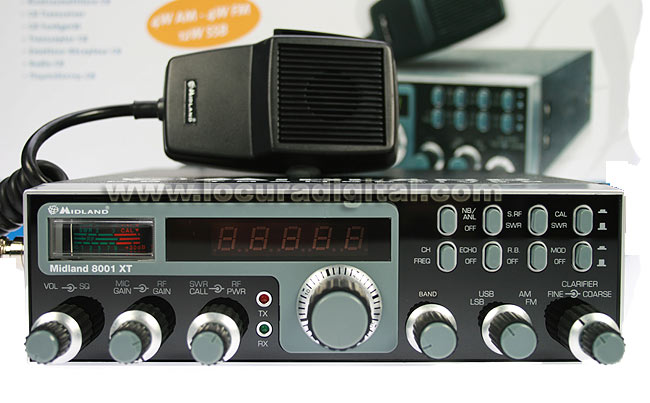 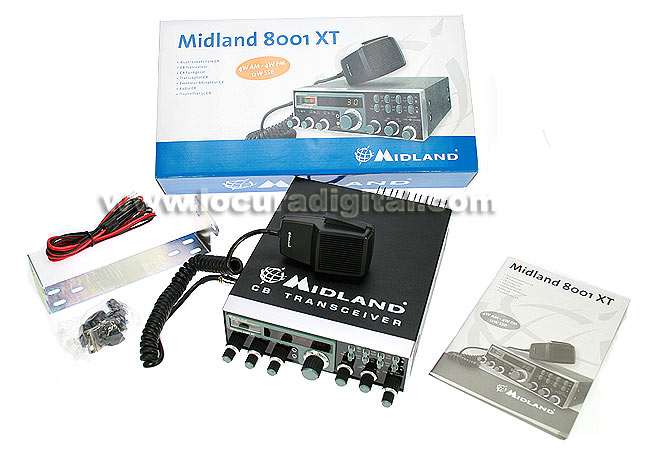 FeaturesAM / FM / SSB CB radio.External Squelch.RF and Microphone Gain control.SWR meter.AM-FM-LSB-SSB Selector.Clarifier.Automatic NB / ANL.ECO switch.26,965 - 27,405MHz frequency range.Output power: AM/FM 4W – SSB 12W.Classic design.4 pin Microphone.Dimensions: 200 x 60 x 235mm.Weight: 1,678KG.